NEFORMALNO PRIDOBLJENO ZNANJE IN IZKUŠNJE JE POTREBNO UPOŠTEVATI Živimo v času vseživljenjskega učenja, nevladne organizacije (NVO) - društva, ustanove, zavodi pa so velikokrat ustrezno in spodbudno okolje za razvoj številnih kompetenc. V NVO ljudje delujejo, se učijo in aktivno participirajo pri družbenih procesih. Pri tem pa ne razvijejo le osnovnega znanja, pač pa tudi primeren odnos in motivacijo za nadaljnje učenje in delovanje. Neformalno izobraževanje pa je pomembno tudi z vidika osebnostnega razvoja posameznika, vseživljenjske karierne orientacije in razvoja potencialov, ki se jih zaradi različnih razlogov ne da v polni meri razviti v formalnem izobraževanju. Zatika se, ko je potrebno tako pridobljeno znanje dokazati v formalnih kontekstih – za potrebe napredovanja na delovnem mestu ali za potrebe izobraževanja v formalnih institucijah. Kljub priporočilom Evropske komisije in Sveta Evrope, da je potrebno to znanje upoštevati, ga priznavati in validirati se pri nas procesi odvijajo zelo počasi. Vzpostavljen ni niti Slovenski kvalifikacijski okvir, nevladne organizacije pa smo velikokrat izključene iz procesov formiranja tovrstnih sistemov.S tem, ko znanja pridobljenega v neformelnem izobraževanju ne upoštevamo, ne omogočamo vseživljenjskega učenja v meri, ki vodi k udejanjanju ciljev strategije Evropa 2020, prav tako pa ne omogočamo posameznikom, da bi zares lahko uveljavili vse svoje kompetence. Zato na Mreži Minvos pozivamo vse pristojne: ministrstva, univerze, raziskovalne inštitucije in ostale deležnike k:Sledenju priporočilom Evropske komisije o čimprejšnji vzpostavitvi sistemskih možnosti za priznavanje neformalno pridobljenega znanja na vseh ravneh formalnega izobraževanja;Vključevanju predstavnikov nevladnih organizacij v procese vzpostavljanja nacionalnih sistemov priznavanja neformalno pridobljenega znanja, ter k upoštevanju obstoječih orodij, ki so za ta namen v NVO že vzpostavljena; Preseganju parcialnih interesov in k vzpostavitvi delujočega sistema, ki bo koristil vsem državljanom na način, da bodo zares pomembne kompetence ne pa zgolj to, kje in na kakšen način so pridobljene. Zgledujemo se lahko po številnih drugih EU državah, kot so Belgija, Finska, Irska in ostale, ki so tovrstne sisteme že vzpostavile in s tem naredile korak k družbi, ki daje več priložnosti svojim državljanom. Zavedamo se, da je v času krize veliko drugih prednostnih nalog, ki jih mora naša država sprejeti, vendar je lahko ureditev tega področja prispevek k ureditvi trga dela in povečanju možnosti zaposlovanja tistih, ki jih formalni šolski sistem ni uspel primerno usposobiti. Mreža MINVOS s podporniki Memorandum NEFORMALNO PRIDOBLJENO ZNANJE IN IZKUŠNJE JE POTREBNO UPOŠTEVATI podpiramo naslednje organizacije:NAZIV ORGANIZACIJELOGOTIP1EIC Univerzum Minerva MariborPrušnikova ulica 46, 2000 MariborTel: 059 055 576e-pošta: info@umi.siOdgovorna oseba: mag. Peter Cokan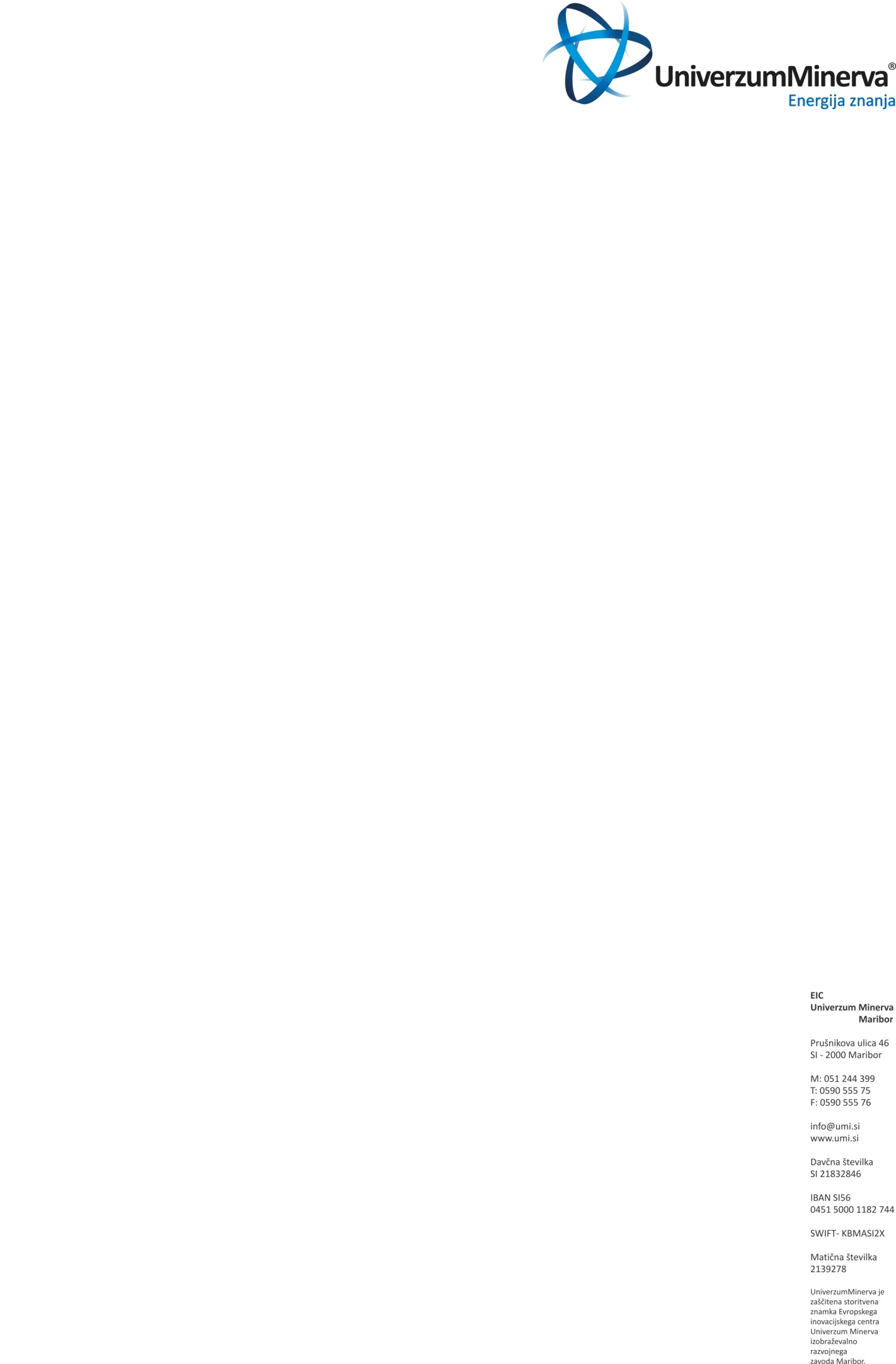 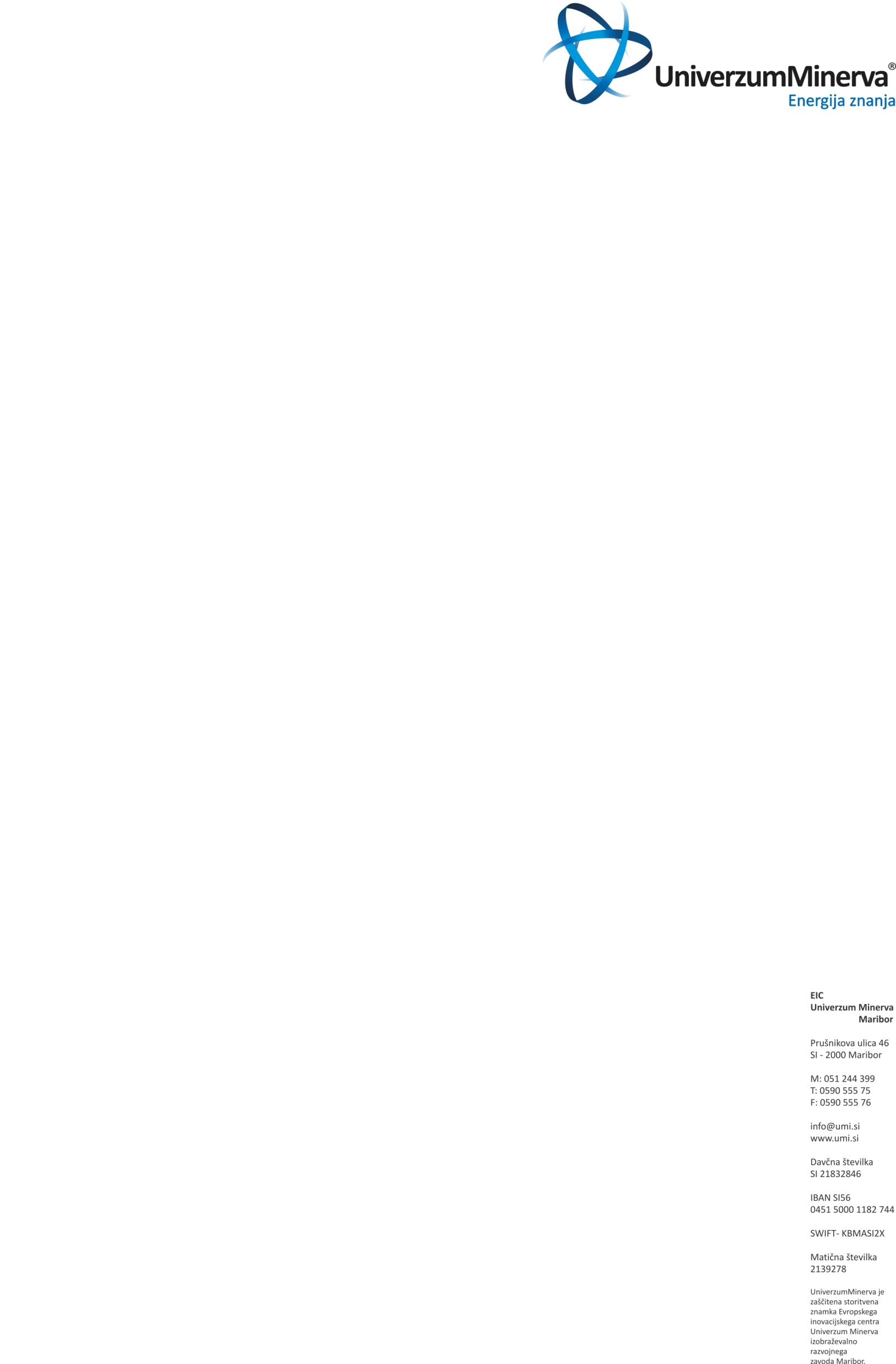 234…